Montgomery County Public SchoolsSpecial Education Advisory Committee (SEAC)Attention Parents/Guardians of Studentswith Special NeedsPlease attend our virtual SEAC meetings: 7:00 p.m.–9:00 p.m.September 24, 2020October 22, 2020December 14, 2020*January 21, 2021February 25, 2021March 25, 2021April 29, 2021May 27, 2021Connect with other parents/guardians of students with special needsDialogue with special education administrators Learn about topics of interestFor more information and to get the log in information, visit our website at: www.montgomeryschoolsmd.org/departments/special-education/seac/ Links to the virtual meetings will be sent via emailto the SEAC List Serve If you would like to be added to the List Serve, provide your email information to:Mrs. Rosa M. AlemanRosa_Aleman@mcpsmd.org*Superintendent of Schools, Dr. Jack R. Smith tentatively scheduled to attend.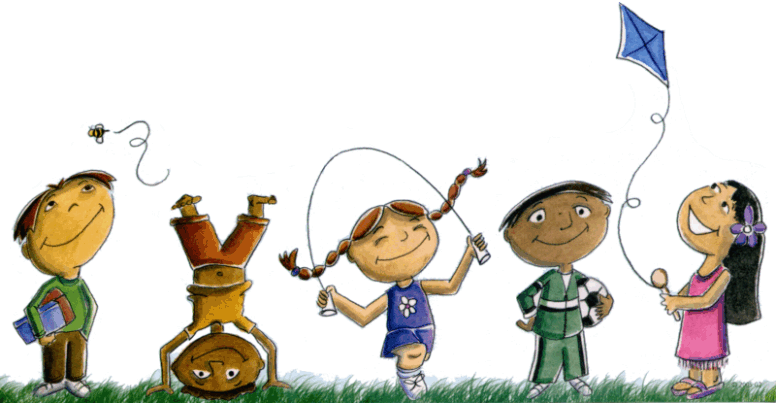 